6月7日每日一练1.个体主观能动性的第一层次活动是人作为生命体进行的( )。   [单选题]正确率：43.48%2.学校对于故意不完成教育教学任务，给教育教学工作造成损失的教师，可以给予( )。   [单选题]正确率：86.96%3.课堂教学中，经常出现教师在学生不注意参与学习时突然加重语气或提高声调的现象，教师采用这种手段的目的是为了引起学生的( )。   [单选题]正确率：60.87%4.个人面对问题情境时，不墨守成规，不钻牛角尖，能随机应变，触类旁通，这说明其思维具有( )。   [单选题]正确率：95.65%5.我国首次以法律形式明确规定“国家实施实行教师资格制度”的文件是( )。   [单选题]正确率：69.57%选项小计比例A.生理活动 (答案)1043.48%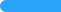 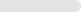 B.心理活动626.09%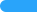 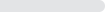 C.认识活动626.09%D.实践活动14.35%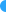 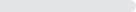 选项小计比例A.行政处罚313.04%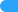 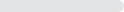 B.行政处分或解聘职务 (答案)2086.96%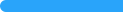 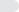 C.撤销教师资格00%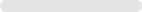 D.追究民事法律责任00%选项小计比例A.有意注意939.13%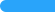 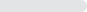 B.无意注意 (答案)1460.87%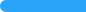 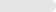 C.兴趣00%D.知觉00%选项小计比例A.指向性00%B.流畅性14.35%C.变通性 (答案)2295.65%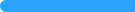 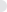 D.独创性00%选项小计比例A.《教师资格条例》521.74%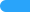 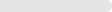 B.《教师资格认定的过渡办法》00%C.《教师资格条例实施办法》28.7%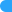 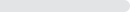 D.《中华人民共和国教师法》 (答案)1669.57%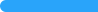 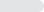 